Ravi 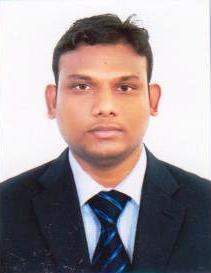 Ravi.355051@2freemail.com 17 Years of Experience as Senior Accountant/AuditorPROFESSIONAL EXPERIENCE:DECOLAB LLC Position : Senior Accountant(October 2007 – Till Date)– Dubai-UAE.Decolab is a High-End Fit out Manufacturing company for Luxury Brands such as Christian Dior, Chanel, Lancôme, Armani, Estee Lauder Group, Victoria, etc, for whole Middle East/ Africa / Asia. Organizing and maintaining accurate company accounting records for the group with different plants (India/Dubai)Preparations of audit papers and documents. Analyzing financial data, preparing financial statements, preparing accounting information and reports for owners and proposing recommendations.Involved in the daily overseeing and management of the company’s financial system and budgets. Supervising accounting team ( 3 Accountants) Responsible for managing the firm’s payroll, stock control and credit control. Maintaining accounts in TALLY ERP9 and working in MS Excel. Reconciliation of Purchase, Sales, Bank.  Salary process accounts (WPS). (more than 200 employees)Balance sheet & Profit & loss statement preparation.Handling Local Purchase Orders for procurement of Materials.Monthly MIS report and submit to owners.S.B. VASMATE & Co. (February 1999 – June 2007) - Mumbai, IndiaS. B. VASMATE & CO. is one Mumbai leading Chartered Accountancy Firm servicing & handling accounts of Public limited Companies, Private Limited Companies.Preparations of P&L & balance Sheet of Companies, Societies, partnership firms and Individuals.Handled Sales tax (VAT), Income tax, Turnover Tax & TDS returns.Assisted in Statutory Audit of Gold Plus Toughened Glass Limited, Delhi for 4 years.Undertaken Statutory Bank Audit of UBI, Mumbai.Assisted in Statutory Audit of Euro Traditions India Private Limited, Mumbai for 4 years.Experience in Company (ROC), Partnership firm & Society Formations.Preparing and filing E-TDS RETURNS.Preparation of all types of statements in MS Excel. Handling Petty Cash, Bank Reconciliation.Educational & Professional Qualifications :B.COM :					Mumbai University, IndiaProfessional Knowledge (Computers): 	Windows, Tally 7.2, 6.3, Visual Enterprises ERP, MS-Office,Excel Proficiency in : Tally, ERP9 and ERP Auditor, in MS Excel, Word, PowerPoint Certificate of Achievement :	 Team Management, Teambuilding and 					  Leadership Skills.Certificate of Completion	: ISO 9001 : 2008 Quality Management 					  Systems Internal Auditor Training Course.Others :Languages Known	: Completely Fluent in English ,Hindi, Kannada, Marathi